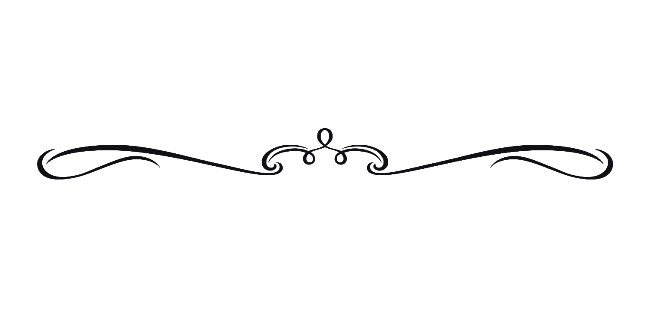 XXIII ЛЕРМОНТОВСКИЕ ЧТЕНИЯ «ЕСТЬ СИЛА БЛАГОДАТНАЯ…»
12 ОКТЯБРЯКонференц-зал «Лермонтовский»11.00-11.30Открытие Чтений.Зажжение Лермонтовской свечи.Музыкальный подарок Детской школы искусств Л. В. СобиноваПриветствие участников Чтений:заместителя мэра по социальной политике города Ярославля Елены Борисовны Волковойначальника управления культуры мэрии города Ярославля Ольги Владимировны Каюровойпредседателя комиссии по социальной политике муниципалитета города Ярославля Михаила Александровича Маврычевапредседателя Правления  Ярославского регионального отделения Общероссийской общественной организации «Союз писателей России» Мамеда Гаджихалиловича Халилова11.30-13.00 Доклады и сообщенияЛермонтовский СтавропольВладимир Николаевич Соколов-Лермонтов Ставропольское краевое художественное училище Лермонтовские мотивы Бештаугорья (от аула Бастунджи до колонии Каррас)Екатерина Леонидовна Соснина, Татьяна Николаевна Яналина Государственный музей-заповедник М. Ю. Лермонтова (Ставропольский край)Страницы биографии М. Ю. Лермонтова. Из опыта краеведческих исследованийФедор Николаевич КолпаковСовет ветеранов Красноперекопского района (Ярославль)Происхождение ЛермонтоваАндрей Геннадьевич СловохотовХакасская археологическая экспедиция ИИМК РАН (Санкт-Петербург)Ярославская няня М. Ю. Лермонтова - Анна Максимовна Клюкина (правда и вымысел в рассказе М. Васильева «Наша бабушка Анна Максимовна»)Григорий Владимирович КрасильниковГосударственный литературно-мемориальный музей-заповедник Н. А. Некрасова «Карабиха» (Ярославль)13 ОКТЯБРЯКонференц-зал «Лермонтовский»14.00-17.00  Доклады и сообщенияТема  чести в творчестве Пушкина и ЛермонтоваГерман Юрьевич Филипповский Ярославский государственный педагогический университет им. К. Д. УшинскогоСлавянофильские мотивы в творчестве М. Ю. ЛермонтоваОксана Николаевна ВиноградоваСредняя общеобразовательная школа № 32 им. академика А. А. Ухтомского (Рыбинск, Ярославская область) Яков Хелемский и Евгений Халдей в Тарханах в июне 1941 годаНаталья Юрьевна АлимоваЛитературное объединение «Угреша» (Дзержинский,  Московская область)«Лермонтов» - «волнующий, умный спектакль». К 70-летию постановки драмы Бориса ЛавреневаСветлана Юрьевна АхметдиноваЦентрализованная библиотечная система города ЯрославляЛермонтов в «живой» традиции ХХI века: реконструкция и опыт осмысленияМария Андреевна ЕжоваБиблиотека № 76 им. М. Ю. Лермонтова (Москва)Лермонтов – наше имяОксана Викторовна ЛиневскаяЦентральная городская библиотека им. М. Ю. Лермонтова (Бородино, Красноярский край)Вставая в ряд защитников ПоэтаЛариса Эдуардовна Желенис Ярославское областное отделение Союза писателей РоссииЛермонтовские места в  работах Юрия КазаковаНаталия Борисовна ИвановаЦентральная библиотека им. М. Ю. Лермонтова Централизованной библиотечной системы города ЯрославляКУЛЬТУРНАЯ ПРОГРАММА ДЛЯ ГОСТЕЙ12 ОКТЯБРЯ14.00-15.00 Экскурсия в театральное закулисье Первого русского театра имени Федора Волкова15.00-17.00 Экскурсия по городу «Литературный Ярославль»13 ОКТЯБРЯ09.20-13.00 Экскурсия в Карабиху и Семибратово